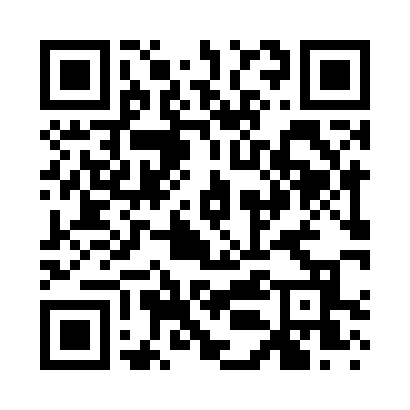 Prayer times for Coy Junction, Pennsylvania, USAWed 1 May 2024 - Fri 31 May 2024High Latitude Method: Angle Based RulePrayer Calculation Method: Islamic Society of North AmericaAsar Calculation Method: ShafiPrayer times provided by https://www.salahtimes.comDateDayFajrSunriseDhuhrAsrMaghribIsha1Wed4:506:151:145:058:139:382Thu4:486:141:145:058:149:403Fri4:476:121:135:058:159:414Sat4:456:111:135:068:169:425Sun4:446:101:135:068:179:446Mon4:426:091:135:068:189:457Tue4:416:081:135:078:199:478Wed4:396:071:135:078:209:489Thu4:386:051:135:078:219:4910Fri4:366:041:135:078:229:5111Sat4:356:031:135:088:239:5212Sun4:336:021:135:088:249:5313Mon4:326:011:135:088:259:5514Tue4:316:001:135:088:269:5615Wed4:295:591:135:098:279:5716Thu4:285:591:135:098:289:5917Fri4:275:581:135:098:2910:0018Sat4:255:571:135:108:3010:0119Sun4:245:561:135:108:3110:0320Mon4:235:551:135:108:3210:0421Tue4:225:541:135:108:3310:0522Wed4:215:541:135:118:3310:0723Thu4:205:531:135:118:3410:0824Fri4:195:521:145:118:3510:0925Sat4:185:521:145:118:3610:1026Sun4:175:511:145:128:3710:1127Mon4:165:501:145:128:3810:1328Tue4:155:501:145:128:3810:1429Wed4:145:491:145:138:3910:1530Thu4:135:491:145:138:4010:1631Fri4:125:481:145:138:4110:17